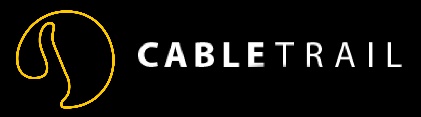 NEW E-COMMERCE WEBSITE FOR LEADING CABLE MANAGEMENT COMPANY CABLETRAILYorkshire based cable management company, Cable Trail has listened to customer feedback and today launches its new, streamlined, e-commerce website. The new website still features the recognisable Cable Trail brand but incorporates an easy to use, safe and secure, online ordering system.Customers can now easily find the products they want, customise them as necessary and complete the purchase in a few easy clicks.In addition, in light of the current Covid-19 situation, Cabletrail has sourced, and can now supply, a range of PPE equipment, hand sanitiser refills, interactive signage and social distancing floor markings. Some of these products have already been distributed to the NEC Nightingale hospital in Birmingham to help the NHS frontline staff.Managing Director Nigel Myers hope the website improvements make a difference to the purchaser’s experience and further instil the company’s values of efficient customer service and top-quality innovative products.Cable Trail was launched in 2015 by highly skilled and experienced engineer Nigel Myers, after he spotted a gap in the market for specialist cable management and identification products. Since then, Cable Trail has had the privilege of working with a varied number of sectors to meet their cable management needs, whether they are for temporary or semi-permanent solutions.For more information, to view the full range of products and to place an order, please visit: www.cabletrail.co.uk -ends-28 April 2020Press contact: Nigel Myers, Cable Trail Ltd, tel: 01423 611610 or email: enquires@cabletrail.com 